 П О С Т А Н О В Л Е Н И ЕГлавы муниципального образования15 апреля 2016 г.                                          с. Пычас                                                    № 08-сО проведении публичных слушаний в МО «Пычасское»	В целях соблюдения прав человека на благоприятные условия жизнедеятельности, прав и законных интересов правообладателей земельных участков и объектов капитального строительства, в соответствии с Градостроительным кодексом РФ, ФЗ № 131-ФЗ от 06.10.2003 года «Об общих принципах  организации местного самоуправления  в Российской Федерации», Положением о порядке организации и проведения публичных слушаний на территории муниципального образования «Пычасское», утвержденным решением Сельского Совета депутатов муниципального образования «Пычасское» Удмуртской Республики от 10.06.2010 № 18.4 Правилами застройки и землепользования, утвержденными решением Сельского Совета депутатов от 27.12.2012 г. № 7.4, руководствуясь Уставом муниципального образования «Пычасское» ПОСТАНОВЛЯЮ:          1. Назначить публичные слушания по изменению вида использования земельного участка в кадастровом квартале 18:17:069001: 375 площадью 600 м2 по адресу: Удмуртская Республика, Можгинский район, д. Новая Бия  ул. Молодежная, 3 предусмотренного под ведение личного подсобного хозяйства под размещение торгового объекта в форме собрания депутатов, Главы муниципального образования «Пычасское» и других заинтересованных лиц, 13 мая 2016 года  в 14.00 по адресу: Удмуртская Республика, Можгинский район, с. Пычас, ул. Базарная, 9 в здании Администрации МО «Пычасское»          2. Ответственность за организацию и проведение публичных слушаний возложить на Администрацию муниципального образования «Пычасское»          3. Комиссии по землепользованию и застройке  муниципального образования «Пычасское» подготовить заключение о результатах публичных слушаний и обеспечить его опубликование на официальном сайте администрации МО «Пычасское» в сети Интернет, в СМИ.Глава МО «Пычасское»                        		                М.К. ПерцевСовет депутатовмуниципального образования       «Пычасское»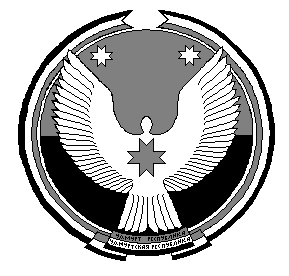 «Пычас»муниципал  кылдэтлэндепутатъеслэн  кенешсы